Course Content and Examinations  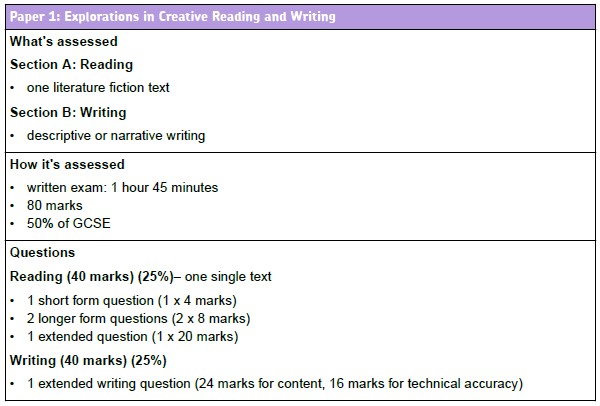 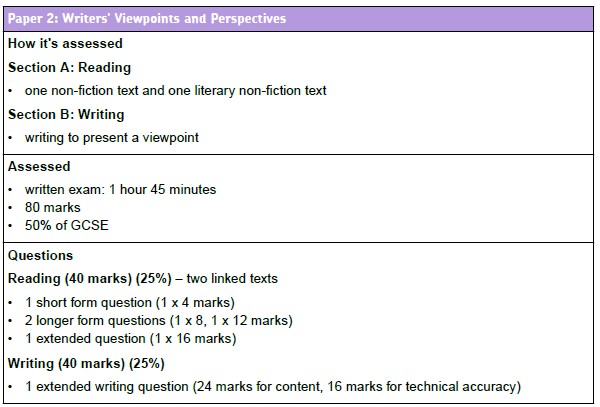 